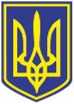 УКРАЇНАЧОРНОМОРСЬКИЙ МІСЬКИЙ ГОЛОВАР О З П О Р Я Д Ж Е Н Н Я      04.12.2023                                                               331Про виділення коштів З метою забезпечення натуральною допомогою у вигляді новорічних подарунків одиноких пенсіонерів, які знаходяться на обслуговуванні у комунальній установі “Територіальний центр соціального обслуговування (надання соціальних послуг) Чорноморської міської ради Одеського району Одеської області”, на виконання  підпункту  4.1, пункту 4,  розділу 11 переліку заходів  Міської цільової програми соціального захисту та надання соціальних послуг населенню Чорноморської міської територіальної громади на 2021-2025 роки, затвердженої рішенням Чорноморської міської ради Одеського району Одеської області від 24 грудня 2020 № 16-VIII, керуючись ст. ст. 42, 64 Закону України “Про місцеве самоврядування в Україні”,Виділити   340769,00 грн з коштів  бюджету Чорноморської міської територіальної громади, передбачених на соціальний захист населення, для придбання новорічних подарунків одиноким пенсіонерам, які знаходяться на обслуговуванні у комунальній установі “Територіальний центр соціального обслуговування (надання соціальних послуг) Чорноморської міської ради Одеського району Одеської області”. 2. Фінансовому управлінню Чорноморської міської ради Одеського району Одеської області (Ольга Яковенко) забезпечити фінансування управління соціальної політики Чорноморської міської ради Одеського району Одеської області (Тетяна Прищепа) для подальшого перерахування коштів на рахунок комунальної установи “Територіальний центр соціального обслуговування (надання соціальних послуг) Чорноморської міської ради Одеського району Одеської області” згідно  з пунктом 1.	3. Комунальній установі “Територіальний центр соціального обслуговування (надання соціальних послуг) Чорноморської міської ради Одеського району Одеської області”              (Марія Перепечаєва) забезпечити придбання та надання натуральної допомоги у вигляді  новорічних подарунків громадянам,  вказаним в пункті 1.       	4. Контроль за виконанням цього розпорядження покласти на заступника міського голови Романа Тєліпова.          Міський голова                                                                                          Василь ГУЛЯЄВПОГОДЖЕНО:Заступник міського голови	                                                	Роман ТЄЛІПОВЗаступниця міського голови				            Наталя ЯВОЛОВАКеруюча справами							Наталя КУШНІРЕНКОНачальниця фінансового управління	Ольга ЯКОВЕНКОНачальник управління державної реєстрації прав та правового забезпечення	Дмитро СКРИПНИЧЕНКО          Уповноважений з антикорупційноїдіяльності  				                                    	Микола ЧУХЛІБ Начальниця  загального відділу                                                    Ірина ТЕМНАНачальниця  управліннясоціальної політики                                                                         Тетяна ПРИЩЕПА    Розсилки:1. Міськвиконком     - 2 2. Фінуправління      - 1 3. УСП                       - 14. КУ «ТЦСО»          - 1 Відмітка про наявність/не наявність в розпорядженні  інформації, передбаченої п. 2 розпорядження міського голови від 08.08.2022 № 228:Начальник відділу взаємодії з правоохоронними органами, органами ДСНС, оборонної роботи Микола МАЛИЙ